PLAN LECTOR 4° AÑO MEDIO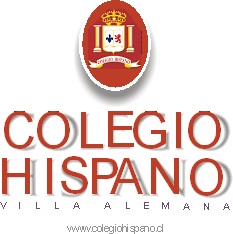 TítuloAutor         Editorial/PDFMes / unidad relacionadaCien años de soledadGabriel García MárquezAndres Bellohttp://biblioteca.colmayorbolivar.edu.co/fil es/portafolio/Garcia_Marquez,_Gabriel_-_Cien_anos_de_soledad.pdfAbril - MayoTodos los trenes van al purgatorioHernán Rivera LetelierEditorial Alfaguarahttps://docer.com.ar/doc/1ss10nJunioEl extranjeroAlbert CamusLiteratura Universal http://bibliotecadelceat.cl/librosdigitales/wl/?id=GEXqOCgmnyCS98JwBbRV5NGxlh dKnMyP&path=4%C2%BAs%20B%20y%20C%2FAlbert%2520Camus%2520-%2520El%2520extranjero.pdfAgostoEnsayo sobre la cegueraJosé SaramagoEditorial Alfaguarahttps://drive.google.com/file/d/0Bx8bmwe Hd2QhY1E1VURKc0Q2WUU/view?reso urcekey=0-hg3Z7sNSiTo5EaiPRElaAAOctubre